Year 3 Group BSummer 1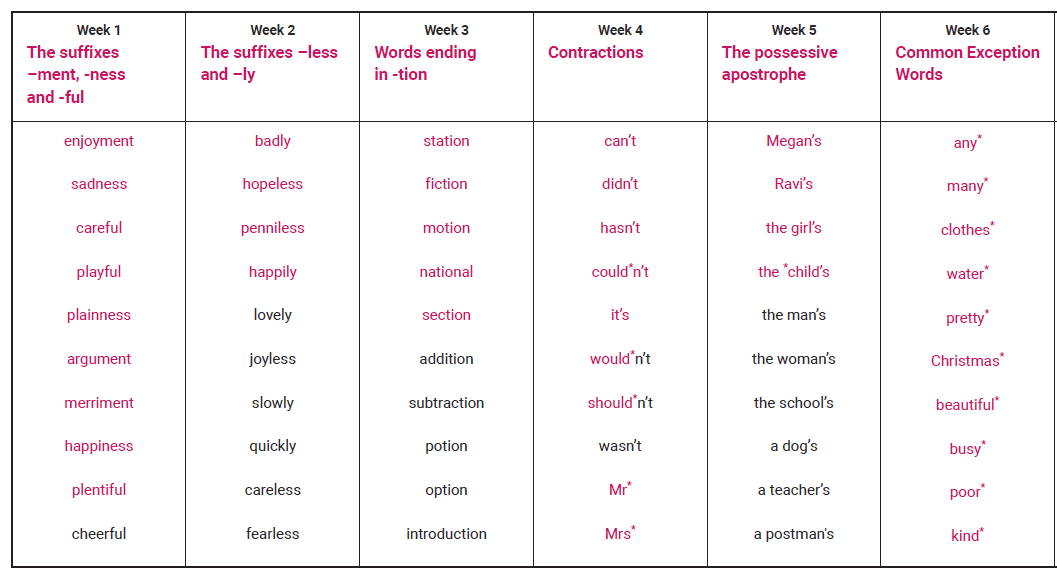 Year 3 Group BSummer 2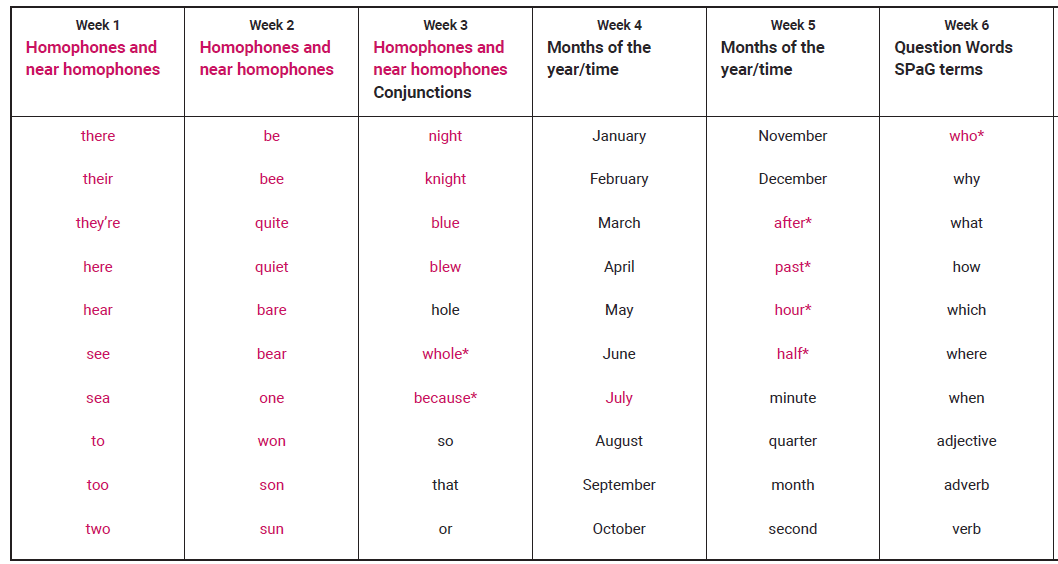 